POPIS LEKTIRE ZA 2.RAZRED 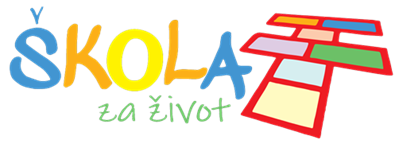 Razred: 2.c                                           Šk.god.2019./20.Učitelj: Edis BožikovićMJESECNASLOVlistopadHorvatić, Dubravko: Stanari u slonustudeniZvrko, Ratko: Grga ČvarakprosinacMravunac, Larisa: Dječak u zvjezdanim čizmamasiječanjAndersen, Hans Christian: Carevo novo ruho, TratinčicaveljačaMuck, Desa: Anica i sportski danožujakVidek, Nevenka: Pismo iz ZelengradatravanjKarel, Čapek: Poštarska bajkasvibanjBorovac, Ivanka: Ljubavne muke jednoga Luke